Отчетпо результатам анкетирования (опроса) обучающихся об удовлетворенности условиями, содержанием, организацией и качеством образовательного процесса в целом и отдельных дисциплин (модулей) и практик в рамках реализации образовательной программы среднего профессионального образования по специальности 09.02.07 «Информационные системы и программирование» (разработчик веб и мультимедийных приложений)Внутренняя оценка качества образовательной деятельности по образовательной программе подготовки специалистов среднего звена (далее образовательной программе) по специальности 09.02.07 «Информационные системы и программирование» (разработчик веб и мультимедийных приложений), была проведена в 2021 года.1. Результаты анкетирования (опроса) обучающихся по программе подготовки специалистов среднего звенаВ анкетировании приняли участие 75 студента, что составило 92,0 % от количества обучающихся по программе.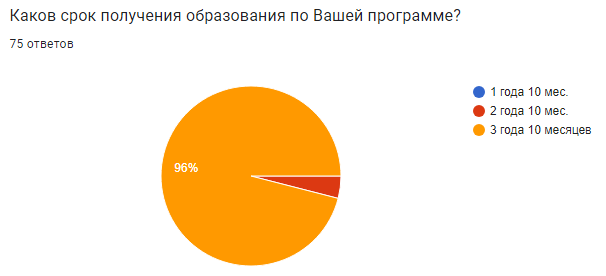 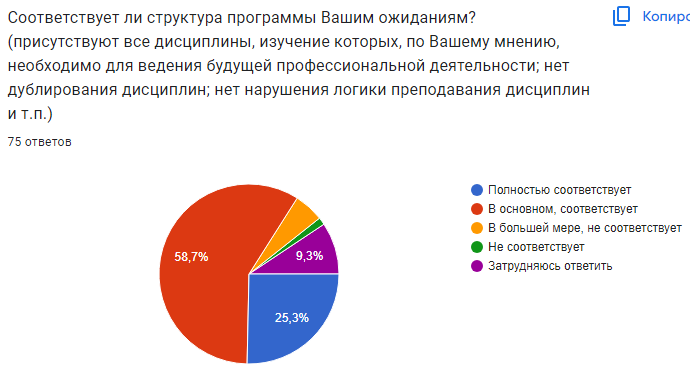 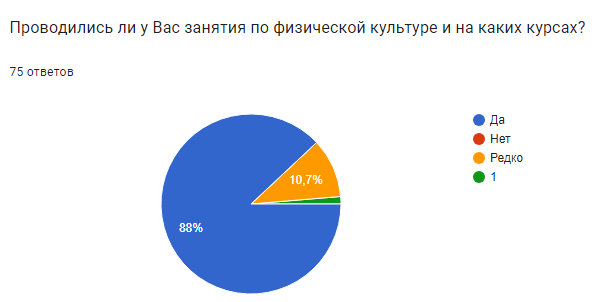 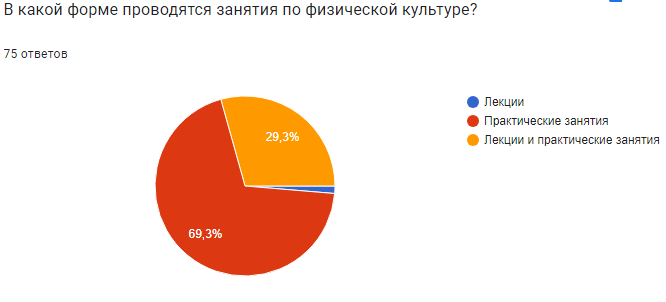 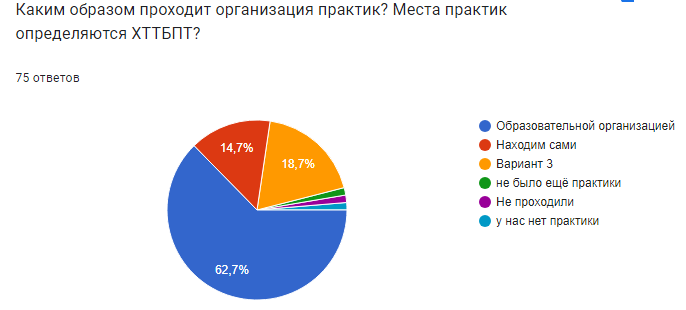 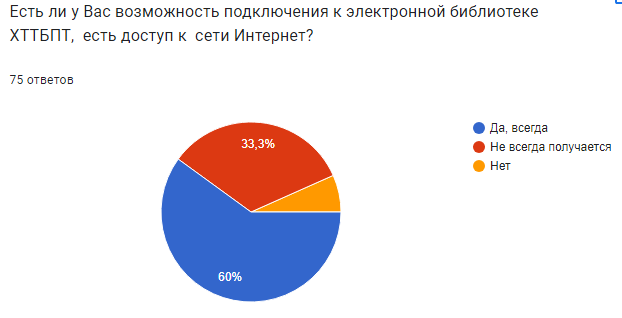 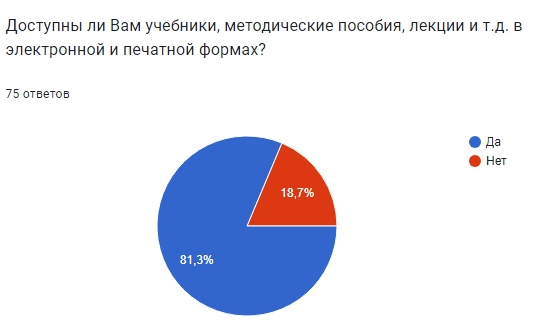 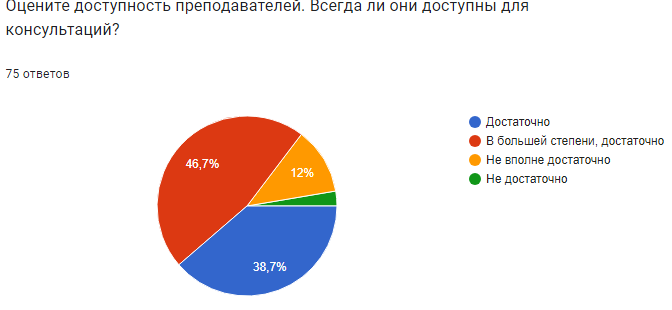 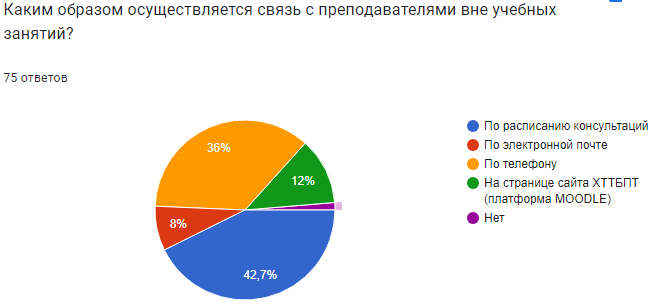 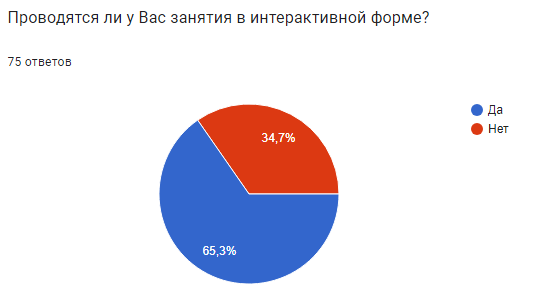 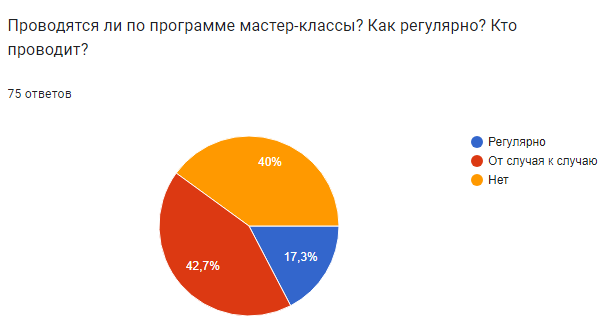 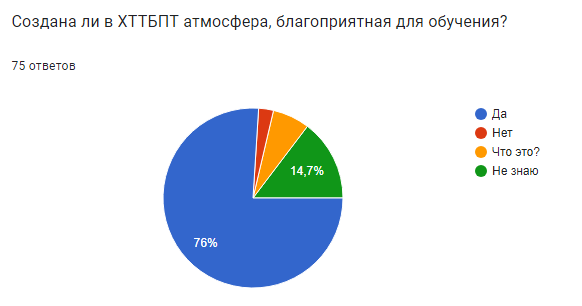 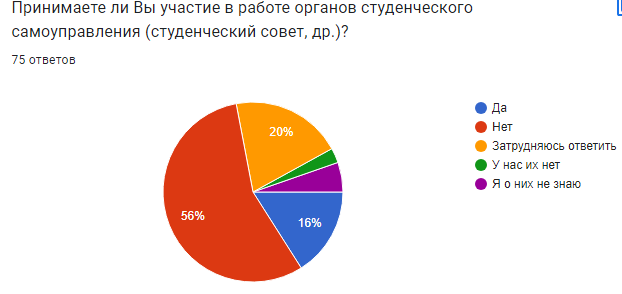 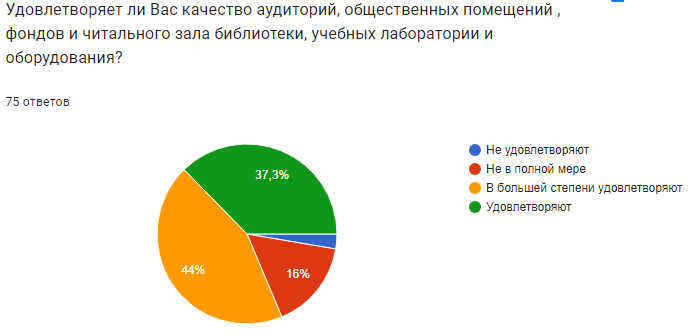 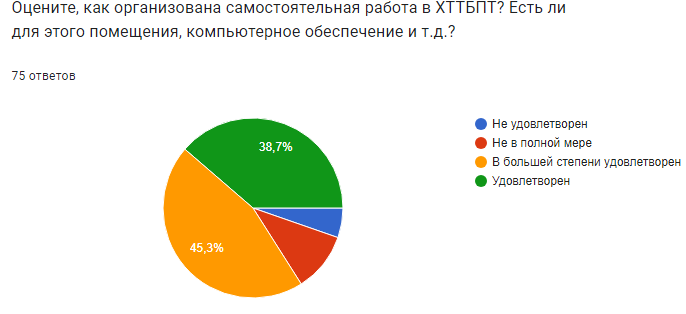 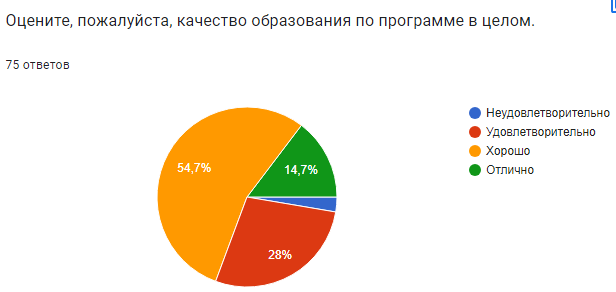 